Название познавательного маршрутаЭкскурсия «Дубна на краю Московской битвы»Ресурсы о регионе и районе маршрутаhttp://www.zapoved.net/index.php/katalog/regiony-rossii/tsentralnyj-fo/moskovskaya-oblast/Дубна  https://dubna.navse360.ru/obzory/19https://yandex.ru/maps/org/memorial_pavshim_voinam_v_velikoy_otechestvennoy_voyny/182950501818/?ll=37.153849%2C56.723343&z=14Дубна – наукоград, расположен на севере Московской области и находится в 125 км от Москвы, на берегу реки Волги, ограничен реками Дубна и Сестра, каналом имени Москвы и Иваньковским водохранилищем. Является крупнейшим в России центром  по исследованиям в области ядерной физики. В городе проживает 67, 9 тысяч человек. Площадь 6336 га.Экскурсия проходит  по местам военной памяти города Дубны. На территории Дубны военные действия не велись, но город стал важным дислокационным пунктом в битве за Москву.Предполагаемая целевая аудиторияОбучающиеся 1-4 класс, семьи с детьми.СезонКруглогодичноКлючевые направления#История # #Патриотика #Природа  #Исследователи  #Активный_туризм # #Родной_край Маршрут интегрируется в образовательные программы- образовательные программы основного общего образования (предметные области по ФГОС - естествознание (окружающий мир); - дополнительные общеобразовательные программы (туристско-краеведческая)- программы воспитательной работыВозможный уровень познавательной/образовательной нагрузкиОзнакомительныйПросветительскийИсследовательскийДоступность для детей с ОВЗ и детей инвалидовДоступен для детей с ОВЗ в составе смешанных групп (при сопровождении ассистентом), при отсутствии противопоказаний средней физической нагрузки Продолжительность маршрута1 день (1 час 30 минут)Протяженность маршрута2 кмПункты, через которые проходит маршрутОстановка 1.  Пересечение улиц Энтузиастов и 9 Мая- Остановка 2. Картина-граффити «День Победы»- Остановка 3. Артиллерийские орудия - Остановка 4. Братская могила воинов - Остановка 5. Около стены с изображениями воинов - Остановка 6. Памятный знак «Несовершеннолетним узникам фашистских концлагерей» Цели, и задачи маршрутаЦель: патриотическое воспитание молодежи на местном краеведческом материале, воспитание любви и уважения к Родине, к родному городу.Задачи:-рассказать о событиях, происходивших на территории Дубны, во время Московской битвы 1941-1942 гг.;-познакомить с памятниками истории, находящимися на территории Мемориала воинам, павшим в Великой Отечественной войне.Фотоматериалы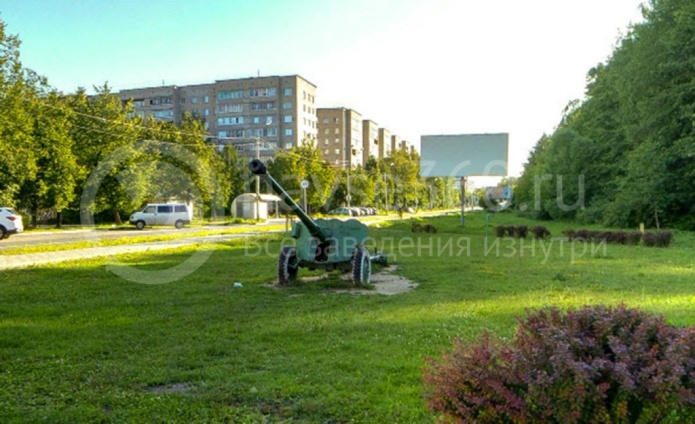 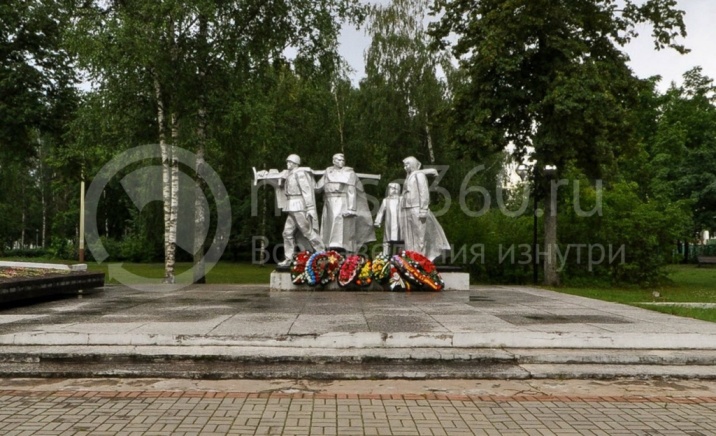 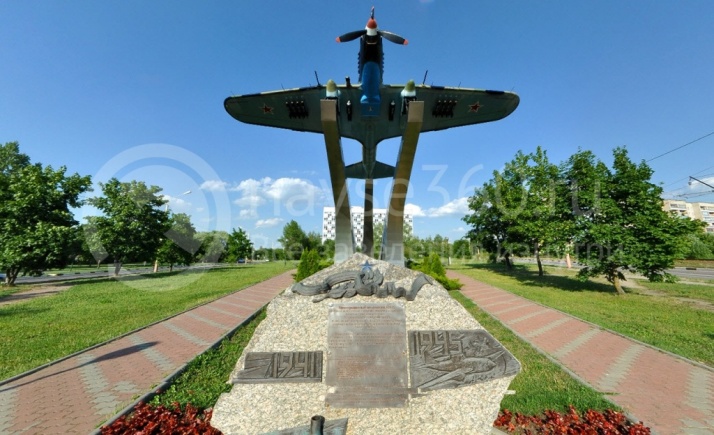 